  Descripción del apoyo (conforme al anexo de ejecución y desglosar montos por proyecto):*Aplica a partir de la 2ª minuta, en la primera minuta se deja en blanco.OBJETIVO DE LA REUNIÓN:PROGRAMA DE LA REUNIÓN:RESULTADOS DE LA REUNIÓN:Necesidades expresadas por los integrantes del Comité:Comentarios adicionales e inquietudes de los integrantes del Comité:Denuncias, quejas y peticiones que presentan los integrantes del Comité. ACUERDOS Y COMPROMISOS: COMENTARIOS ADICIONALES:Nota: En el caso de que la reunión sea de supervisión del Gasto, favor de poner el monto gastado acumulado del total autorizado y el % de avance acumulado.Nota: Este documento, debe ser registrado en PDF y capturado por el Responsable Institucional en el Sistema Informático de Contraloría Social (SICS). 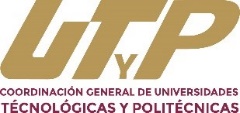 Anexo 3MINUTA DE REUNIÓN DE CONTRALORÍA SOCIAL 2020 PROGRAMA FORTALECIMIENTO DE LA CALIDAD EDUCATIVA (PFCE) 2019Anexo 3MINUTA DE REUNIÓN DE CONTRALORÍA SOCIAL 2020 PROGRAMA FORTALECIMIENTO DE LA CALIDAD EDUCATIVA (PFCE) 2019Anexo 3MINUTA DE REUNIÓN DE CONTRALORÍA SOCIAL 2020 PROGRAMA FORTALECIMIENTO DE LA CALIDAD EDUCATIVA (PFCE) 2019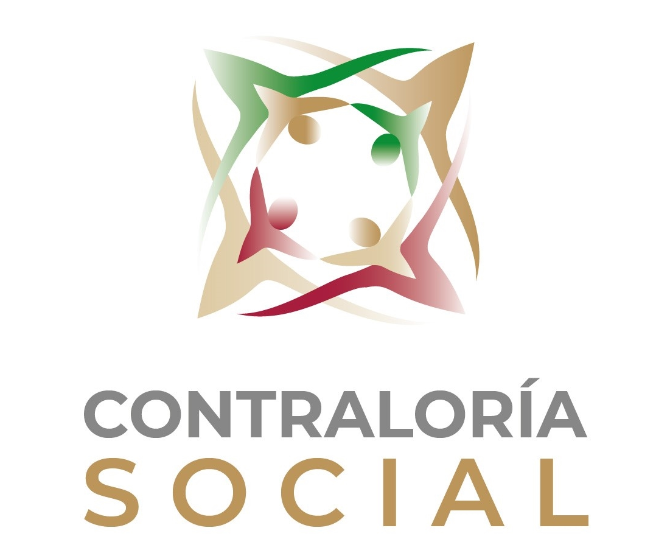 DATOS DE LA REUNIÓNDATOS DE LA REUNIÓNDATOS DE LA REUNIÓNDATOS DE LA REUNIÓNNombre de la Institución que ejecuta el programa:Nombre del Programa:Tipo de apoyo:Ejercicio Fiscal del Recurso:201920192019Periodo de Ejecución:Estado:Fecha: Nombre Municipio:Clave MunicipioNombre Localidad:Clave LocalidadDescripción del ProyectoMonto1.-2.-3.-Monto Total del ApoyoDATOS DEL COMITÉ DE CONTRALORÍA SOCIALDATOS DEL COMITÉ DE CONTRALORÍA SOCIALNombre:Fecha de Registro (SICS):Número de Registro( SICS)*:¿Cuántas recibió en forma escrita?¿Cuántas recibió en forma escrita?Escribir a qué se refieren (en caso de no recibir ninguna, poner NINGUNA)Denuncias:Quejas:Peticiones:TipoActividades Fecha Responsable Acuerdo:Compromiso:ASISTENTES EN LA REUNIÓN:ASISTENTES EN LA REUNIÓN:ASISTENTES EN LA REUNIÓN:ASISTENTES EN LA REUNIÓN:ASISTENTES EN LA REUNIÓN:ASISTENTES EN LA REUNIÓN:ASISTENTES EN LA REUNIÓN:Tipo de asistente (del 1 al 6)  Nombre CargoSexo (H o M)TeléfonoCorreo ElectrónicoFirma Nota: En caso de más asistentes insertar más renglones o utilizar el formato 3A Lista de asistencia.Nota: En caso de más asistentes insertar más renglones o utilizar el formato 3A Lista de asistencia.Nota: En caso de más asistentes insertar más renglones o utilizar el formato 3A Lista de asistencia.Nota: En caso de más asistentes insertar más renglones o utilizar el formato 3A Lista de asistencia.Nota: En caso de más asistentes insertar más renglones o utilizar el formato 3A Lista de asistencia.Nota: En caso de más asistentes insertar más renglones o utilizar el formato 3A Lista de asistencia.Nota: En caso de más asistentes insertar más renglones o utilizar el formato 3A Lista de asistencia.Tipo de asistente:Representante Federal o Estatal.Representante del OEC o OIC.Responsable de CS de la Instancia Ejecutora e Instructor.Integrantes del Comité de Contraloría Social.Beneficiarios.Otros asistentes.Tipo de asistente:Representante Federal o Estatal.Representante del OEC o OIC.Responsable de CS de la Instancia Ejecutora e Instructor.Integrantes del Comité de Contraloría Social.Beneficiarios.Otros asistentes.Tipo de asistente:Representante Federal o Estatal.Representante del OEC o OIC.Responsable de CS de la Instancia Ejecutora e Instructor.Integrantes del Comité de Contraloría Social.Beneficiarios.Otros asistentes.Tipo de asistente:Representante Federal o Estatal.Representante del OEC o OIC.Responsable de CS de la Instancia Ejecutora e Instructor.Integrantes del Comité de Contraloría Social.Beneficiarios.Otros asistentes.Tipo de asistente:Representante Federal o Estatal.Representante del OEC o OIC.Responsable de CS de la Instancia Ejecutora e Instructor.Integrantes del Comité de Contraloría Social.Beneficiarios.Otros asistentes.Tipo de asistente:Representante Federal o Estatal.Representante del OEC o OIC.Responsable de CS de la Instancia Ejecutora e Instructor.Integrantes del Comité de Contraloría Social.Beneficiarios.Otros asistentes.Tipo de asistente:Representante Federal o Estatal.Representante del OEC o OIC.Responsable de CS de la Instancia Ejecutora e Instructor.Integrantes del Comité de Contraloría Social.Beneficiarios.Otros asistentes.DescripciónMonto ($)Avance (%)Datos de contacto de los servidores públicos involucrados y de los beneficiarios: del proyecto:Datos de contacto de los servidores públicos involucrados y de los beneficiarios: del proyecto:Datos de contacto de los servidores públicos involucrados y de los beneficiarios: del proyecto:Datos de contacto de los servidores públicos involucrados y de los beneficiarios: del proyecto:Datos de contacto de los servidores públicos involucrados y de los beneficiarios: del proyecto:Datos de contacto de los servidores públicos involucrados y de los beneficiarios: del proyecto:Datos de contacto de los servidores públicos involucrados y de los beneficiarios: del proyecto:Datos de contacto de los servidores públicos involucrados y de los beneficiarios: del proyecto:Datos de contacto de los servidores públicos involucrados y de los beneficiarios: del proyecto:ContactoContactoContactoNombre de ContactoNombre de ContactoTeléfonoTeléfonoCorreo electrónicoCorreo electrónicoRepresentante de los servidores públicos involucrados en las actividades **Representante de los servidores públicos involucrados en las actividades **Representante de los servidores públicos involucrados en las actividades **Representante de las personas beneficiarias***Representante de las personas beneficiarias***Representante de las personas beneficiarias***FirmasFirmasFirmasFirmasFirmasFirmasFirmasFirmasResponsable de Contraloría Social en la IEResponsable de Contraloría Social en la IEResponsable de Contraloría Social en la IERepresentante del Comitéde Contraloría SocialRepresentante del Comitéde Contraloría SocialBeneficiario del Programa